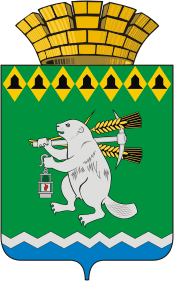 Дума Артемовского городского округаVI созыв10 заседание     РЕШЕНИЕот 27 декабря 2016 года                                                                           № О повестке  10  заседания  Думы Артемовского городского округаВ соответствии со статьей 10 Регламента Думы Артемовского городского округа, принятого решением Думы от 13 октября 2016 года   №11,Дума Артемовского городского округа РЕШИЛА:Утвердить повестку  10  заседания Думы Артемовского городского округа:О принятии Положения об оплате  труда главы Артемовского городского округа.Докладывает А.М.Шарафиев, председатель постоянной комиссии по вопросам местного самоуправления, нормотворчеству и регламенту;О принятии Положения об оплате  труда председателя Думы  Артемовского городского округа.Докладывает А.М.Шарафиев, председатель постоянной комиссии по вопросам местного самоуправления, нормотворчеству и регламенту;О внесении изменений в решение Думы Артемовского городского округа от 22.11.2011 № 1217 «Об оплате труда председателя  Счетной палаты  Артемовского городского округа».Докладывает Е.А.Курьина, председатель Счетной палаты Артемовского городского округа.О внесении  изменений  в Положение о Счетной палате Артемовского городского округа, принятое решением Думы Артемовского городского округа от 22.11.2011 № 1215.Докладывает Е.А.Курьина, председатель Счетной палаты Артемовского городского округа.О внесении изменения в персональный состав постоянной комиссии по вопросам местного самоуправления, нормотворчеству и регламенту, утвержденный решением Думы Артемовского городского округа  от 13.10.2016 № 8.Докладывает А.М.Шарафиев, председатель постоянной комиссии по вопросам местного самоуправления, нормотворчеству и регламенту.О признании депутатского обращения депутата Думы Артемовского городского округа  по одномандатному  избирательному округу  № 1 Котловой Е.И.,  по вопросам благоустройства  и освещения дворовой территории д.3 ул. Энгельса, депутатским запросом.Докладывает А.М.Шарафиев, председатель постоянной комиссии по вопросам местного самоуправления, нормотворчеству и регламенту.О признании депутатского обращения депутата Думы Артемовского городского округа  по одномандатному  избирательному округу № 1 Котловой Е.И.,  в адрес Комитета по управлению муниципальным имуществом Артемовского городского округа, депутатским запросом.Докладывает А.М.Шарафиев, председатель постоянной комиссии по вопросам местного самоуправления, нормотворчеству и регламенту.О признании депутатского обращения депутата Думы Артемовского городского округа  по одномандатному  избирательному округу  № 1 Котловой Е.И.,  по вопросу о ремонте дома, депутатским запросом.Докладывает А.М.Шарафиев, председатель постоянной комиссии по вопросам местного самоуправления, нормотворчеству и регламенту.О направлении депутата Думы Артемовского городского округа в комиссию по приватизации муниципального имущества Артемовского городского округа.Докладывает  А.Ю.Соловьев, председатель постоянной комиссии по экономическим вопросам, бюджету и налогам.О направлении депутата Думы Артемовского городского округа в состав административной  комиссии Артемовского городского округа.Докладывает А.М.Шарафиев, председатель постоянной комиссии по вопросам местного самоуправления, нормотворчеству и регламенту.О рассмотрении информации Артемовской городской прокуратуры в порядке статьи 4  Федерального закона от 17.01.1992 № 2202-1 «О прокуратуре Российской Федерации» по обращениям жителей домов, расположенных по ул. Малышева, Западная в г. Артемовском об отсутствии  сооружений по отводу паводковых (талых), сточных и ливневых вод.Докладывает К.М.Трофимов, председатель  Думы Артемовского городского округа.О рассмотрении информации Артемовской городской прокуратуры в порядке статьи 4  Федерального закона от 17.01.1992 № 2202-1 «О прокуратуре Российской Федерации» о выделении  дополнительных средств на погашение задолженности по судебным актам, должником по которым выступает  Администрации Артемовского городского округа.Докладывает К.М.Трофимов, председатель  Думы Артемовского городского округа.О регистрации депутатского объединения в Думе Артемовского городского округа «Фракция  «ЕДИНАЯ РОССИЯ».Докладывает К.М.Трофимов, председатель Думы Артемовского городского округаПредседатель Думы Артемовского городского округа                                       К.М.Трофимов